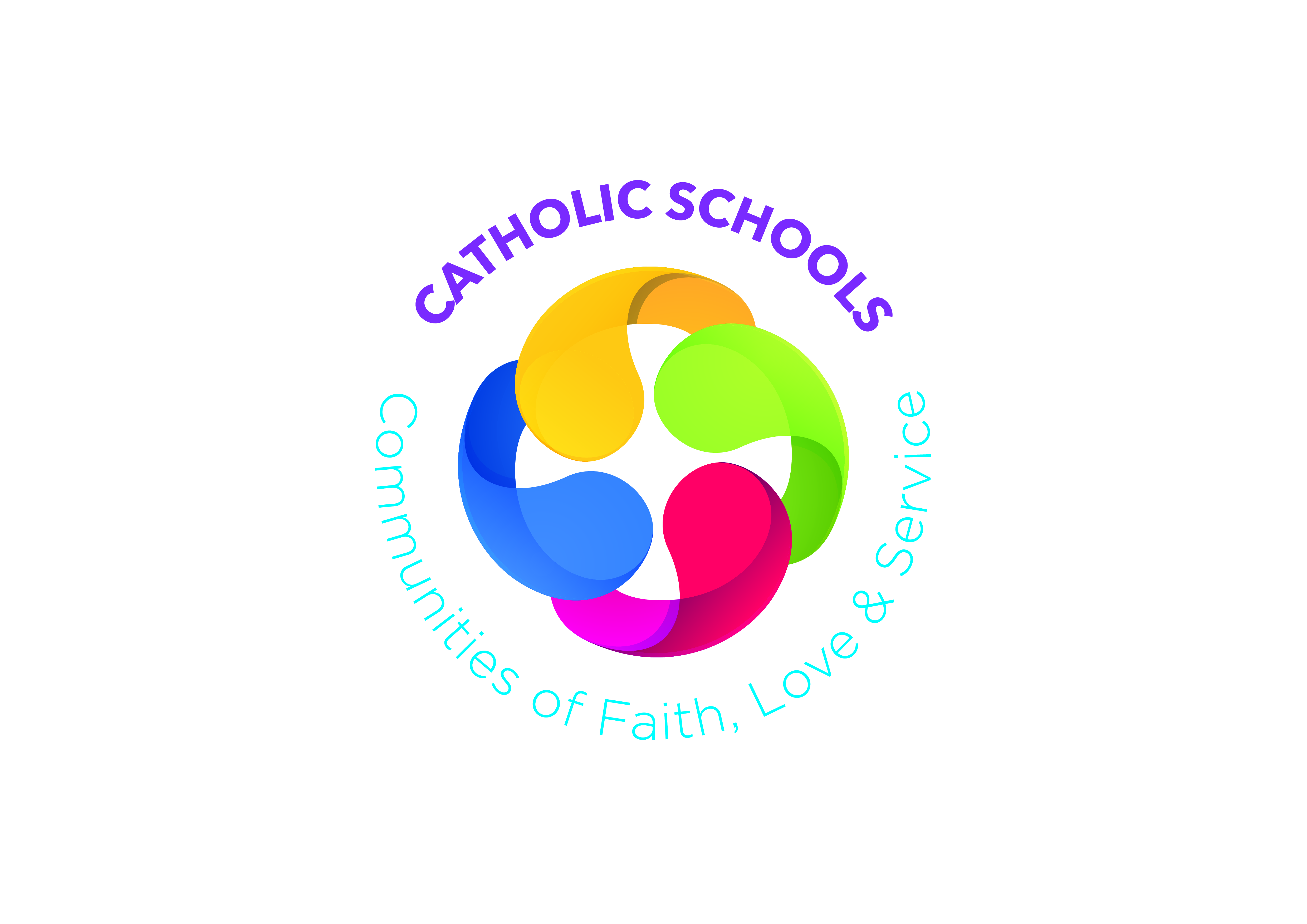 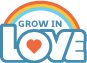 Prayer SpaceGreen cloth (Ordinary Time); Bible, open at  Genesis; Candle; Cross/Crucifix; Holy WaterAdd to this space each week throughout the monthGreen cloth (Ordinary Time); Bible, open at  Genesis; Candle; Cross/Crucifix; Holy WaterAdd to this space each week throughout the monthGreen cloth (Ordinary Time); Bible, open at  Genesis; Candle; Cross/Crucifix; Holy WaterAdd to this space each week throughout the monthGreen cloth (Ordinary Time); Bible, open at  Genesis; Candle; Cross/Crucifix; Holy WaterAdd to this space each week throughout the monthWeek 1God knows us and loves UsWeek 2God speaks to us through the BibleWeeks 3 & 4The Prophets speak the Word of GodLearning  ObjectivesRecognise similarities and differencesConsider the importance of prayer and talk about how and when they prayAppreciate that God is always present in their livesExplore how words can heal or hurtAppreciate that God speaks through ScriptureTo use Bible referencesRead the BibleA witness to what is good and truthful in our livesReflect on God calling the prophetsMartin Luther King JuniorBe inspired by the faith and courage of Martin Luther King JuniorLearning and Teaching ActivitiesActivity:  Find someone who …Song:  Close to YouActivity:  What we know about GodArt:  Design cover for RE bookActivity:  A letter/prayer to GodChat about prayerPoem:  Prayer RockArt:  Make a prayer rockPB: pp6-9TM pp31-38Online:  Words hurtActivity:  Words that healOnline:  ProverbsChat about the BibleSong:  Bible RapArt:  Books of the BibleActivity:  Looking up a Scripture referenceChat about Bible quotationsOnline:  Scripture testimony from a young personPB pp10-12TM pp39-48Story:  The Treasure HuntSong:  Song for a Young ProphetOnline:  Key people in the OTChat about covenantDrama:  Meet the prophetsStory:  The Story of Jeremiah Jer 1:4-8; 7:5-7; 31:33-34Poem:  Jeremiah the ProphetArt:  Jeremiah in the wellStory:  Martin Luther King JuniorPB pp13-17TM pp49-59Praying TogetherPrayer using Ps 139Quiet ReflectionPrayer Service – Is 41:10Prayer using the children’s workPrayer Service – 1 Jn 4:7-9,11Prayer – making choicesPrayer ServiceAt HomePB p9PB p12PB p17St Teresa’s Bookmark PrayerCross Curricular LinksPDMU:  Theme 1:  Self-Awareness https://ccea.org.uk/downloads/docs/ccea-asset/Resource/PDMU%20Progression%20Grid%20for%20Key%20Stage%202.pdfTheme 8:  Similarities and Differences https://ccea.org.uk/downloads/docs/ccea-asset/Resource/PDMU%20Progression%20Grid%20for%20Key%20Stage%202.pdfTheme 6:  Rules, Rights and Responsibilities https://ccea.org.uk/downloads/docs/ccea-asset/Resource/PDMU%20Progression%20Grid%20for%20Key%20Stage%202.pdfLiteracy:  ProverbsClass/School Rules; School Charter https://www.downandconnor.org/diocese/education/education-support/PDMU:  Theme 1:  Self-Awareness https://ccea.org.uk/downloads/docs/ccea-asset/Resource/PDMU%20Progression%20Grid%20for%20Key%20Stage%202.pdfTheme 8:  Similarities and Differences https://ccea.org.uk/downloads/docs/ccea-asset/Resource/PDMU%20Progression%20Grid%20for%20Key%20Stage%202.pdfTheme 6:  Rules, Rights and Responsibilities https://ccea.org.uk/downloads/docs/ccea-asset/Resource/PDMU%20Progression%20Grid%20for%20Key%20Stage%202.pdfLiteracy:  ProverbsClass/School Rules; School Charter https://www.downandconnor.org/diocese/education/education-support/PDMU:  Theme 1:  Self-Awareness https://ccea.org.uk/downloads/docs/ccea-asset/Resource/PDMU%20Progression%20Grid%20for%20Key%20Stage%202.pdfTheme 8:  Similarities and Differences https://ccea.org.uk/downloads/docs/ccea-asset/Resource/PDMU%20Progression%20Grid%20for%20Key%20Stage%202.pdfTheme 6:  Rules, Rights and Responsibilities https://ccea.org.uk/downloads/docs/ccea-asset/Resource/PDMU%20Progression%20Grid%20for%20Key%20Stage%202.pdfLiteracy:  ProverbsClass/School Rules; School Charter https://www.downandconnor.org/diocese/education/education-support/PDMU:  Theme 1:  Self-Awareness https://ccea.org.uk/downloads/docs/ccea-asset/Resource/PDMU%20Progression%20Grid%20for%20Key%20Stage%202.pdfTheme 8:  Similarities and Differences https://ccea.org.uk/downloads/docs/ccea-asset/Resource/PDMU%20Progression%20Grid%20for%20Key%20Stage%202.pdfTheme 6:  Rules, Rights and Responsibilities https://ccea.org.uk/downloads/docs/ccea-asset/Resource/PDMU%20Progression%20Grid%20for%20Key%20Stage%202.pdfLiteracy:  ProverbsClass/School Rules; School Charter https://www.downandconnor.org/diocese/education/education-support/Other Suggestions for SeptemberFeast day:  Birthday of Our Lady (8th)Feast day:  Birthday of Our Lady (8th)Feast day:  Birthday of Our Lady (8th)Feast day:  Birthday of Our Lady (8th)DifferentiationWhat went well?What would I change?Suggested Additional Resourceshttp://www.kandle.ie/http://www.derrydiocese.org/www.educationdublindiocese.iewww.prayingincolour.comwww.drawing-god.comhttp://www.kandle.ie/http://www.derrydiocese.org/www.educationdublindiocese.iewww.prayingincolour.comwww.drawing-god.comhttp://www.kandle.ie/http://www.derrydiocese.org/www.educationdublindiocese.iewww.prayingincolour.comwww.drawing-god.comhttp://www.kandle.ie/http://www.derrydiocese.org/www.educationdublindiocese.iewww.prayingincolour.comwww.drawing-god.com